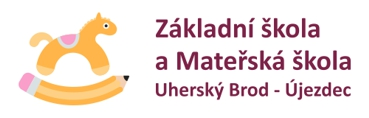 Základní škola a Mateřská škola Uherský Brod – Újezdec, příspěvková organizaceROZHODNUTÍ O PŘIJETÍ K PŘEDŠKOLNÍMU VZDĚLÁVÁNÍ OD ŠKOLNÍHO ROKU 2023/2024Ředitelka mateřské školy, jejíž činnost vykonává Základní škola a Mateřská škola Uherský Brod – Újezdec, příspěvková organizace, Mgr. Soňa Čechová jako správní orgán podle § 165 odst. 2 písm. b) zákona č. 561/2006 Sb., o předškolním, základním, středním, vyšším odborném a jiném vzdělávání (školský zákon), ve znění pozdějších předpisů (dále jen školský zákon), a podle § 67, § 68, § 69 zákona č. 500/2004 Sb., správní řád, ve znění pozdějších předpisů, rozhodla podle § 34 odst. 3 školského zákona, že vyhovuje žádosti o přijetí k předškolnímu vzdělávání u dětí s těmito registračními čísly:Proti tomuto rozhodnutí lze podat odvolání do 15 dnů ode dne doručení ke krajskému úřadu Zlínského kraje, odboru školství, mládeže a tělovýchovy podáním učiněným u ředitelky školy.Mgr. Soňa Čechová                                                                    Vyvěšeno: 25.5.2023   ředitelka školy                                                                                 Sňato: Uchazeč – registrační číslo:Výsledky řízení:02přijat/a04přijat/a10přijat/a12přijat/a14přijat/a15přijat/a17přijat/a